TO:	Assessors, Mayors and Clerks FROM:	Rebecca BellardSUBJECT:	2022 Tentative Special Franchise Full Values 	Enclosed is your municipality's Notice of Tentative Special Franchise Full Values for the 2022 assessment roll. Municipalities will need to equalize these full values using their current 2022 roll level of assessment.  Assessments shall in no case exceed full value.  If your stated level of assessment is not accepted as a state equalization rate, these full values will have to be equalized using the state equalization rate when that rate is established.  The only exception to this change is municipalities which still have “base” utility property.  These municipalities will receive assessed values which are to be put directly on the assessment roll. Your special franchise certificate will indicate whether you are receiving full values or equalized assessments. Please note, companies that do not appear on this Notice of Tentative Special Franchise, do not have taxable utility property in your municipality in the public right-of-way.Please note that there may be changes in your special franchise values due to obsolescence adjustments, new companies or purchases that have occurred this past year.ObsolescenceThe companies listed on the attachment have applied for and been granted functional and/or economic obsolescence on all or a portion of their special franchise utility property.If you have any questions related to your special franchise values, please contact Rebecca Bellard via e-mail at ORPTS.special.franchise@tax.ny.gov.	Enclosurecc: County Real Property Tax Directors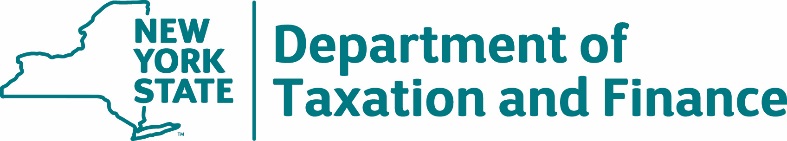 OFFICE OF REAL PROPERTYTAX SERVICESTIMOTHY J. MAHERDirector of Real Property Tax Services